   KONFIDENTIELLT
PEDAGOGISK UTREDNINGDatum:      		Förskola/Enhet:      Barnets namn:      		Födelsetid:	     Förskollärare:      Vårdnadshavare:      			BARNET I GRUPPEN:Barnets inlärningsförutsättningar:Vad är lätt, svårt, bra, dåligt?   1. Arbetssätt:         2. Samarbete med vuxna och jämnåriga:         3. Inlärning av nya saker:         4. Trivsel i gruppen och i förskolan:      Åtgärder som hittills har vidtagits inom INTENSIFIERAT STÖD:Motivering till varför det intensifierade stödet inte räcker till:VÅRDNADSHAVARNAS BESKRIVNING:Diskussion med vem, datum      Erfarenheter och önskemål:      HUR PLANERAS DET FORTSATTA STÖDET:Särskilt stöd från och med (datum):      Förlängd läroplikt från och med (datum):      Barnets huvudsakliga undervisningsgrupp: Tolknings-, biträdestjänster och övriga tjänster: Nödvändiga undantagsarrangemang och pedagogiska lösningar i inlärningsmiljön:      Motivering: OBS! Ett beslut om särskilt stöd kan fattas redan innan förskoleundervisningen eller den grundläggande utbildningen inleds utan föregående pedagogiska utredning eller intensifierat stöd om det framgår av en psykologisk eller medicinsk bedömning att undervisningen till följd av handikapp, sjukdom, försenad utveckling, störningar i känslolivet eller annan jämförbar orsak inte kan ordnas på annat sätt. (Lag om GrU §)BILAGOR	 Pedagogisk bedömning	 Plan för barnets lärande	 Psykologutlåtande	 Medicinskt utlåtandeÄrendet har behandlats yrkesövergripande, datum:      Närvarande:      ____________________________		__________________________       Vårdnadshavare			       Vårdnadshavare________________________________	____________________________       Förskollärare 	                                                   Speciallärare	        _______________________________Dagvårdsledare / Daghemsföreståndare 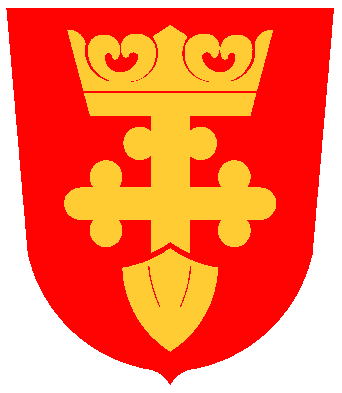 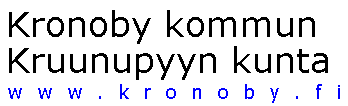 